Vorlage: ArbeitsplatzbewertungFunktion: Komplexität der Arbeit
Benötigte Ausbildung
Verantwortungsgrad (sowohl Führungs- als auch Fachverantwortung)
Lohngruppen
Aus dem Punktetotal der Funktion können Sie die Lohngruppe bestimmen.Beispiel: Arbeitsplatzbewertung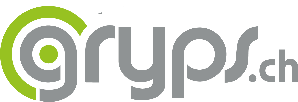 Funktion: Empfangsmitarbeiter/-in mit kaufmännischen TätigkeitenKomplexität der Arbeit
Benötigte Ausbildung
Verantwortungsgrad (sowohl Führungs- als auch Fachverantwortung)
Lohngruppe
Aus dem Punktetotal der Funktion können Sie die Lohngruppe bestimmen.NiveauDefinitionPunkte1Tätigkeit mit einfachen manuellen oder routinemässigen Aufgaben2 2Tätigkeit mit Aufgaben, die Berufs- und Fachkenntnisse voraussetzen4 3Tätigkeit mit komplexeren technischen oder praktischen Aufgaben64Tätigkeit mit schwierigen Aufgaben, die mehrjährige Berufserfahrung erfordern85Tätigkeit mit höchst komplexen Problemlöse- und Entscheidungsaufgaben, die mindestens fünf Jahre Berufserfahrung erfordern10PunkteNiveauDefinitionPunkte1Obligatorische Schule ohne Berufsausbildung12Abgeschlossene Berufsausbildung, (Berufs-)Maturität2 3Höhere Berufsbildung mit eidg. Fachausweis, höhere Fachschule34Bachelorabschluss45Masterabschluss oder höher5PunkteNiveauDefinitionPunkte1Mitarbeitende ohne Kaderfunktion und mit ausführenden, überwachenden Tätigkeiten gemäss genauer Anleitung, fallweise Beteiligung an Planung und Organisation2 2Unterstes Kader: Überwachung von Arbeiten gemäss genauer Anleitung43Unteres Kader: Ausführungsorientierte Leitung eines Teilbereichs64Mittleres Kader: Bereichsleitung oder hohe Stabsfunktion85Oberes Kader: Leitung oder Mitwirkung in der Geschäftsleitung10PunktePunktetotal für Funktion LohngruppeDefinitionPunktespanne1Einfache Aufgaben, keine Erfahrung oder Berufsausbildung nötig, kurze Einführung reicht, um die Tätigkeit umzusetzenBis 62Aufgaben, die zwei bis drei Jahre Berufserfahrung benötigen sowie mindestens den Abschluss einer Anlehre7–113Komplexere Tätigkeit, die eine Berufsausbildung erfordert und Selbständigkeit in Teilbereichen erfordert12–154Schwierige Aufgaben, abgeschlossene Berufsausbildung sowie mehrere Jahre Berufserfahrung und hohe Selbständigkeit notwendig16–205Höchst komplexe Aufgaben, mehrjährige Erfahrung und höchstmögliche Ausbildung sowie absolute Selbständigkeit nötig, im obersten Kader21–25NiveauDefinitionPunkte1Tätigkeit mit einfachen manuellen oder routinemässigen Aufgaben2 2Tätigkeit mit Aufgaben, die Berufs- und Fachkenntnisse voraussetzen4 3Tätigkeit mit komplexeren technischen oder praktischen Aufgaben64Tätigkeit mit schwierigen Aufgaben, die mehrjährige Berufserfahrung erfordern85Tätigkeit mit höchst komplexen Problemlöse- und Entscheidungsaufgaben, die mindestens fünf Jahre Berufserfahrung erfordern10Punkte4NiveauDefinitionPunkte1Obligatorische Schule ohne Berufsausbildung12Abgeschlossene Berufsausbildung, (Berufs-)Maturität2 3Höhere Berufsbildung mit eidg. Fachausweis, höhere Fachschule34Bachelorabschluss45Masterabschluss oder höher5Punkte2NiveauDefinitionPunkte1Mitarbeitende ohne Kaderfunktion und mit ausführenden, überwachenden Tätigkeiten gemäss genauer Anleitung, fallweise Beteiligung an Planung und Organisation2 2Unterstes Kader: Überwachung von Arbeiten gemäss genauer Anleitung43Unteres Kader: Ausführungsorientierte Leitung eines Teilbereichs64Mittleres Kader: Bereichsleitung oder hohe Stabsfunktion85Oberes Kader: Leitung oder Mitwirkung in der Geschäftsleitung10Punkte2Punktetotal für Funktion8LohngruppeDefinitionPunktespanne1Einfache Aufgaben, keine Erfahrung oder Berufsausbildung nötig, kurze Einführung reicht, um die Tätigkeit umzusetzenBis 62Aufgaben, die zwei bis drei Jahre Berufserfahrung benötigen sowie mindestens den Abschluss einer Anlehre7–113Komplexere Tätigkeit, die eine Berufsausbildung erfordert und Selbständigkeit in Teilbereichen erfordert12–154Schwierige Aufgaben, abgeschlossene Berufsausbildung sowie mehrere Jahre Berufserfahrung und hohe Selbständigkeit notwendig16–205Höchst komplexe Aufgaben, mehrjährige Erfahrung und höchstmögliche Ausbildung sowie absolute Selbständigkeit nötig, im obersten Kader21–25